ZHODNOTENIE GRANTU 111/2016 - OKŠCRMR/2016      31.ročník VC Žiliny 13.2.2016      Usporiadateľ: TJ Mladosť Žilina, 5.pluk ŠU, Mesto Žilina, Olympijský klub Žilina      Účasť: 252 pretekárov z 29 oddielov SR, ČR, Poľska, 3 tatami, elektronické riadenie súťaže.      Účasť pretekárov zo Žiliny a KNM: Slávia ŽU Žilina 3, TJ Mladosť Žilina  36.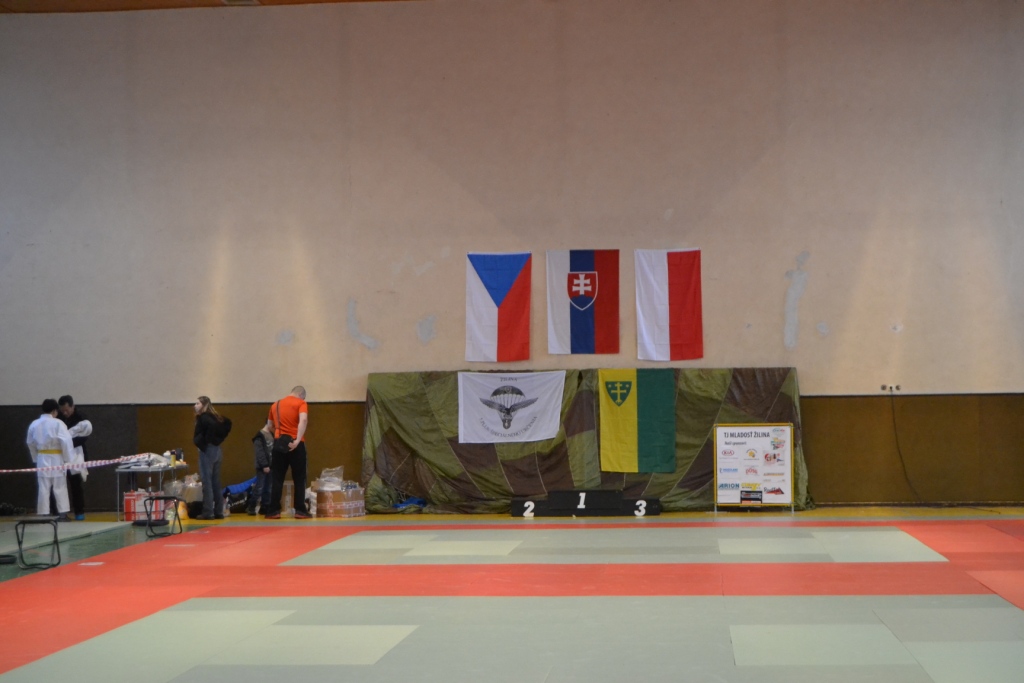 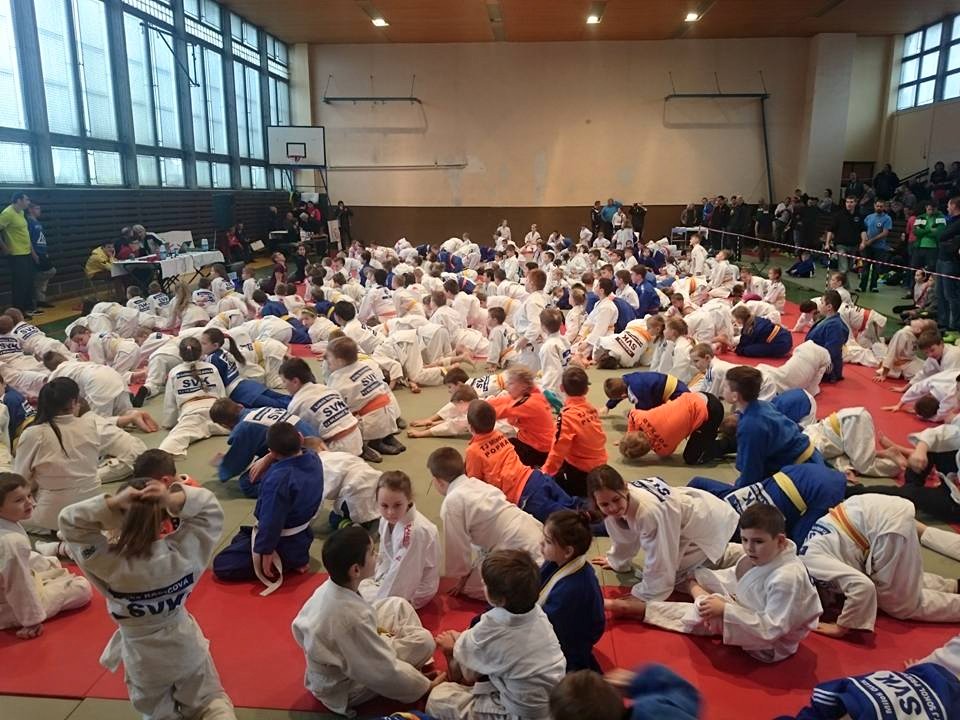 31.ročník Veľkej ceny Žiliny 13.2.2016 v telocvični 5.pluku Špeciálneho určenia Jozefa Gabčíka Žilina4.ročník Malej ceny Žiliny pre pretekárov ŽilinyUsporiadateľ: TJ Mladosť Žilina v spolupráci s Mestom Žilina.Uskutočnilo sa 5 kôl, na ktorých sa zúčastnilo 256 pretekárov Žiliny, uskutočnilo sa 368 duelov. Miesto: telocvičňa ZŠ Limbová Žilina.Termíny jednotlivých kôl:1.kolo:    3.2.2016  od 17,00 - 20,00 hod malá telocvičňa ZŠ Limbová Žilina2.kolo: 16.3.2016 od 17,00 - 20,00 hod malá telocvičňa ZŠ Limbová Žilina3.kolo:   6.4.2016 od 17,00 - 20,00 hod malá telocvičňa ZŠ Limbová Žilina4.kolo: 11.5.2016 od 17,00 - 20,00 hod malá telocvičňa ZŠ Limbová Žilina5.kolo:   8.6.2016 od 17,00 - 20,00 hod malá telocvičňa ZŠ Limbová ŽilinaRiaditeľ súťaže: Jozef SapietaRozhodcovia: tréneri oddielu3.2.2016 sa uskutočnilo 1.kolo Oddielovej súťaže Mladosť - Malá cena Žiliny v ZŠ Limbová za účasti 50 pretekárov, ktorí od zápasili 72 duelov. 1.miesto: Matúš Danko, Dávid Frič, Katarína Kasáková, Natália Babčianská, Lenka Babčianská, Rebeka Milová, Adam Schnierer, Kristína Šubová, Matej Munka, Nikolaj Vereš, Lukáš Pilko, Paulína Šcecinová, Tomáš Kriško, Juraj Sýkora, Kristína Kasáková, 2.miesto: Marco Hubočan, Marcus Malovec, Michaela Palárcová, Viktória Miková, Patrik Šutorka, Peter Bolibruch, Filip Ponechal, Dávid Pilko, Martin Paiš, Matej Potoček, Terezka Sapietová, Alfréd Šcecina, Martin Paiš, Denisa Funtíková, 3.miesto: Lukáš Cisarik, Marek Svorada, Marek Jarabica, Timea Ľorková, Tamara Ľorková, Ondrej Korbel, Namju Kwon, Marek Vereš, Šimon Šutorka, Filip Lipovský, Marco Malovec, Eduard Vereš, Richard Čačko, Matej Šmajstrla, Jakub Munka, Matej Žiak, Dávid Comorek, Oliver Gombarský, Ondrej Pevný, Terezka Lukáčová, Jonáš Šmehýl.16.3.2016 2.kolo Oddielovej súťaže Mladosť - Malá cena Žiliny  účasť 64 počet zápasov 92. 1.miesto: Paiš Maroš 2/0, Sýkora Juraj 2/0, Škulec Patrik 3/0, Ďuríček Dávid 2/0, Šubová Kristínka 4/0, Paiš Martin 3/0, Malovec Marco 3/0, Orlíček Hugo 2/0, Vereš Nikolaj 3/1, Švelková Kristínka 4/0, Frič Dávid 2/0, Zvrškovec Filip 3/0, Babčianská Lenka 2/0, Marko Mikunda 2/0, Adrián Koleno 3/0, Filip Zvrškovec 3/0, Rebeka Milová 2/0, 2.miesto: Munka Jakub 1/1, Žiak Matej 1/1, Kriško Tomáš 2/1, Šmehýľ Jonáš 1/1, Lukáčová Terezka 2/2, Šutorka Šimon 2/1, Kočuta Juraj 2/1, Munka Matej 1/1, Pilko Lukáš 3/1, Miková Viktória 3/1, Danko Matúš 1/1, Jarabica Marek 2/1, Barčík Milan 1/1, Šutorka Patrik 1/1, Pokorný 1/1, Michal Šáray 2/1, Marcus Malovec 2/1, Dávid Frič 1/1, 3.miesto: Schultz Martin 0/2, Comorek Dávid 0/2, Gombársky Oliver 1/2, Pevný Ondrej 0/3, Magáľ Andrej 0/2, Funtíková Deniska 2/2, Suďa Richard 2/2, Sapietová Terezka 0/4, Šmajstrla Matej 1/2, Ďuríček Matej 0/3, Bruk Matúš 1/2, Čačko Richard 0/3, Lipovský Filip 0/2, Vereš Eduard 3/1, Juríček Tomáš 1/3, Pilko Dávid 0/4, Palárcová Michaela 1/3, Ľorková Timea 1/3, Bruková Barbara 1/3, Cisarik Lukáš 0/2, Malovec Marcus 1/3, Smorada Marek 0/3, Ľorková Tamara 0/2, Mária Lazorová 0/2, Samuel Randa 1/2, Ondrej Korbel 0/3, Barbora Korbelová 1/2, Marek Jarabica 0/3, Lukáš Cisarik 0/2.6.4.2016 3.kolo oddielovej súťaže Mladosť - Malá cena Žiliny: účasť 40+ , počet duelov: 56+ , 1.miesto: Kristína Švelková 2v/1p, Nikolaj Vereš 2/0, Dávid Frič 4/0, Matej Munka 2/0, Kristínka Šubová 2/0, Tomáš Kriško 4/0, Patrik Škulec 3/0, Paulína Šcecinová 2/0, Matej Šmajstrla 2/0, Michaela Palárcová 2/0, Lukáš Pilko 3/0, 2.miesto: Natália Babčianská 2/1, Dávid Pilko 1/1, Filip Zvrškovec 3/1, Hugo Orlíček 1/1, Kristínka Kasáková 1/1, Juraj Sýkora 3/1, Jonáš Šmehýľ 2/1, Terezka Sapietová 1/1, Matej Ďuríček 1/1, Oskar Orlíček 1/1, Eduard Vereš 2/1, Timea Ľorková 1/1, 3.miesto: Rebeka Milová 2/1, Katka Kasáková 0/3, Tomáš Juríček 0/2, Marko Hubočan 2/2, Matúš Danko 1/3, Marek Smorada 0/4, Filip Lipovský 0/2, Denisa Funtíková 0/2, Oliver Gombársky 1/3, Ondrej Pevný 0/4, Alfréd Šcecina 2/2, Dávid Ďuríček 1/2, Andrej Magáľ 0/3, Terezka Lukáčová 0/2, Richard Čačko 0/3.11.5.2016 4.kolo Oddielovej súťaže – Malá cena Žiliny účasť 46 + dorast, počet zápasov 68 +dorast. 1.miesto: Maroš Paiš (21,5 kg) 4/0, Patrik Škulec (26,4) 3/0, Dávid Ďuríček (28,5) 2/0, Kristína Šubová (29,8) 3/0, Martin Paiš (30,4) 2/1, Richard Suďa (33,1) 3/0, Marco Malovec (35,0) 2/0, Lukáš Pilko (36,9) 3/0, Natália Babčianská (43,0) 3/0, Viktória Miková (45,4) 2/0, Rebeka Milová (42,8) 2/0, Patrik Šutorka (66,1) 4/0, 2.miesto: Matej Žiak(23,3) 3/1, Tomáš Kriško (26,6) 2/1, Oskar Orlíček (31) 1/1, Terezka Sapietová (32,9) 2/1, Šimon Šutorka (29,2) 2/1, Matej Šmajstrla (33,1) 2/1, Dávid Pilko (36,1) 1/1, Peter Kočuta (38,2) 2/1, Barbara Bruková (43,4) 1/2, Veronika Holejšovská (52,7) 1/1, Lukáš Cisarik (42,9) 1/1, Filip Zvrškovec (50,6) 3/1, 3.miesto: Juraj Sýkora (22,4) 2/2, Dávid Comorek (21,7) 1/3, Ondrej Pevný (24) 0/4, Jonáš Šmehýľ (28,1) ½, Alfréd Ščecina (26,0) 0/3, Andrej Magáľ (27,9) 0/2, Paulína Ščecinová (28,9) ½, Terezka Lukáčová (29,4) 0/3, Hugo Orlíček (30,0)2/1, Matej Munka (31,2) 0/3, Filip Lipovský (33,0) ½, Matej Ďuríček (31,3) 0/3, Eduard Vereš (35,4) 0/2, Matúš Bruk (40,2) ½, Richard Čačko (36,8) 0/3, Nina Kotvasová (37,7) ½, Michaela Palárcová (46,7) 0/3, Tamara Ľorková (54,6) 0/2, Marek Smorada (45,0) 0/2, Dávid Frič (45,8) 2/2, Malovec Markus (47,8) 1/3, Matúš Danko (46,0) 0/4.8.6.2016 5.kolo Oddielovej súťaže – Malá cena Žiliny účasť 56 pretekárov, počet zápasov 80. 1.miesto: Matúš Binder 2/0, Adrián Koleno 2/0, Michal Šáray 2/0, Filip Zvrškovec 3/0, Maroš Paiš 4/0, Patrik Škulec 2/0, Jonáš Šmehýl 4/0, Kristína Šubová 3/0, Martin Paiš 3/0, Filip Lipovský 2/0, Nikolaj Vereš 3/0, Lukáš Pilko 3/0, Patrik Šutorka 2/0, Barbara Bruková 3/0, Natália Babčanská 3/0, 2.miesto: Adam Roško 1/1, Marko Mikunda 1/1, Rebeka Milová 1/1, Lukáš Cisarik ½, Matej Žiak 3/1, Tomáš Kriško 1/1, Oskar Orlíček 2/2, Paulína Šcecinová 2/1, Matej Munka 2/1, Richard Suďa 1/1, Eduard Vereš 2/1, Peter Kočuta 2/1, Rebeka Milová 2/1, Michaela Palárcová 2/1, Dávid Frič 1/1, 3.miesto: Matej Mariniak 0/2, Ondrej Korbel 0/2, Dávid Frič 0/2, Barbora Korbelová 1/2, Marek Jarabica ½, Juraj Sýkora 2/2, Ondrej Pevný 1/3, Martin Schultz 0/4, Alfréd Šcecina 0/2, Dávid Ďuríček 2/2, Kristián Mydlo 2/2, Matej Ďuríček 0/4, Terezka Sapietová ½, Terezka Lukáčová 0/3, Hugo Orlíček ½, Šimon Šutorka 0/3, Matej Šmajstrla 0/2, Dávid Pilko ½, Marco Malovec 0/3, Matúš Bruk ½, Richard Čačko 0/3, Viktória Miková ½, Tamara Ľorková 0/3, Marko Hubočan 0/2, Nina Kotvasová ½, Timea Ľorková 0/3.V Žiline  23.6.2016               						Ing.Peter Korbel                                                                                                                    predseda TJ Mladosť Žilina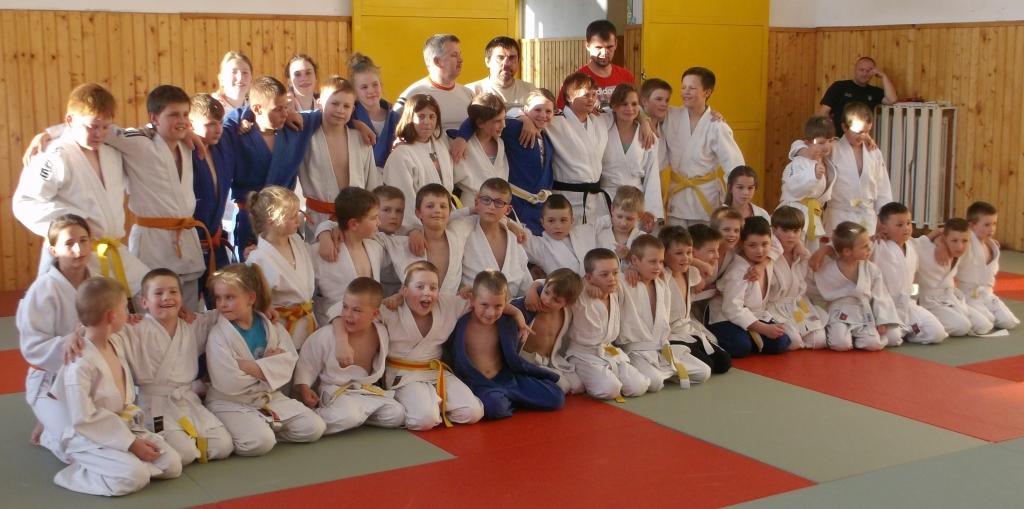 Účasť na 4.kole Malej ceny Žiliny 2016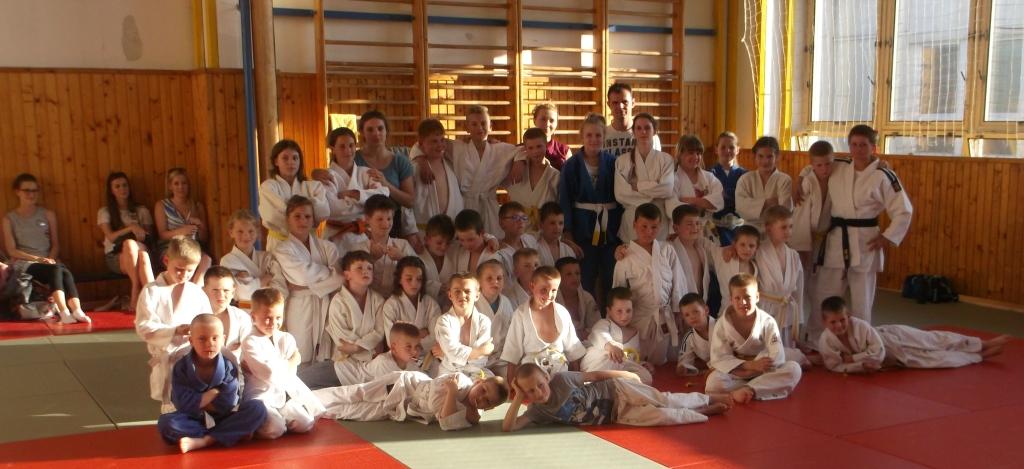 Účasť na 5. Kole Malej ceny Žiliny 2016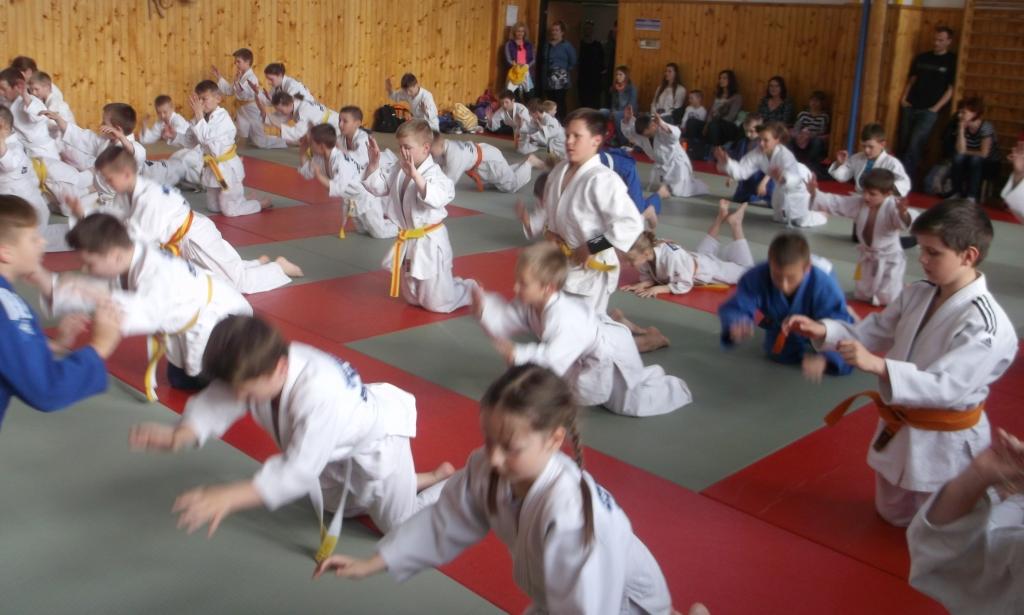 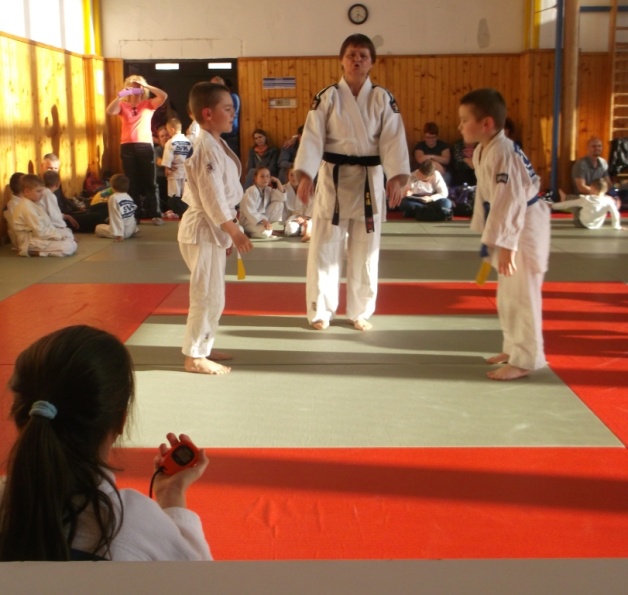 Rozcvička pred súťažou a samotná súťaž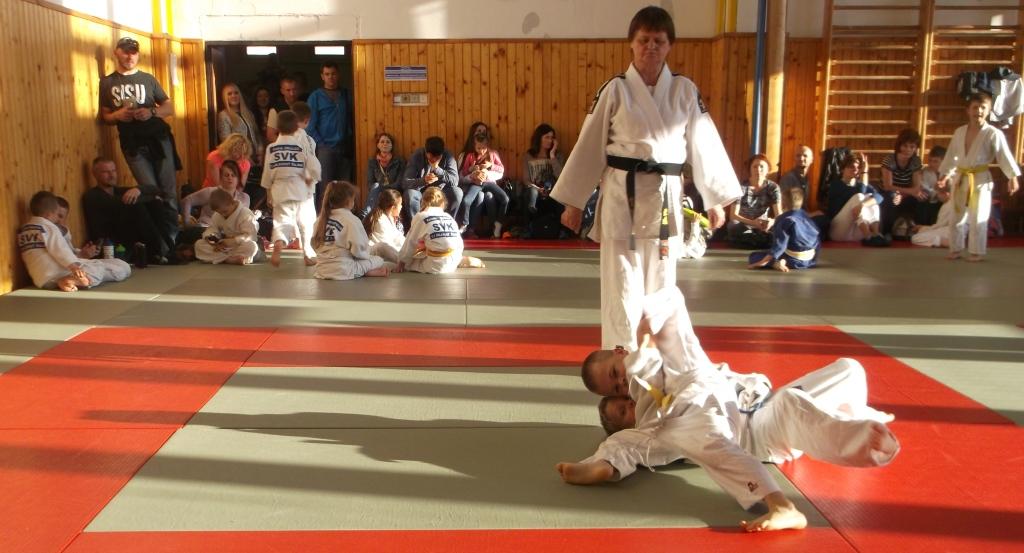 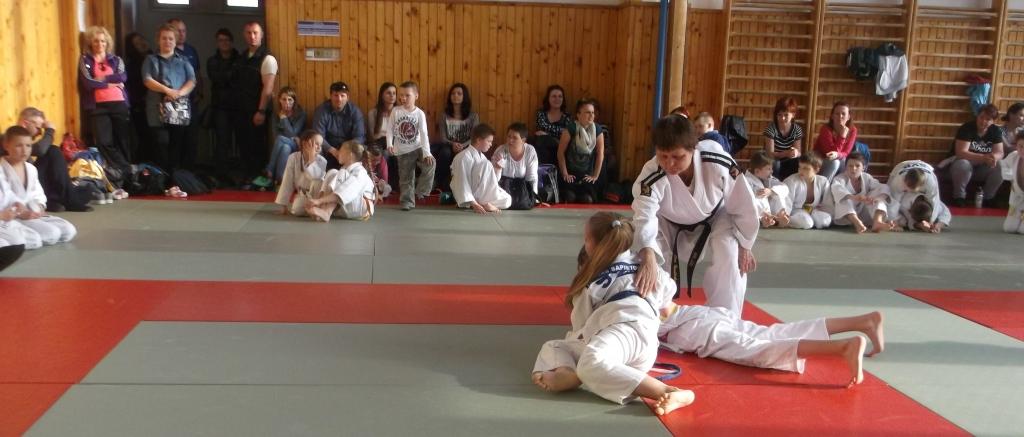 VÝSLEDKY 31.ročníka VEĽKEJ CENY ŽILINY V DŽUDE ŽIACTVA 13.2.2016VÝSLEDKY 31.ročníka VEĽKEJ CENY ŽILINY V DŽUDE ŽIACTVA 13.2.2016VÝSLEDKY 31.ročníka VEĽKEJ CENY ŽILINY V DŽUDE ŽIACTVA 13.2.2016VÝSLEDKY 31.ročníka VEĽKEJ CENY ŽILINY V DŽUDE ŽIACTVA 13.2.2016VÝSLEDKY 31.ročníka VEĽKEJ CENY ŽILINY V DŽUDE ŽIACTVA 13.2.2016VÝSLEDKY 31.ročníka VEĽKEJ CENY ŽILINY V DŽUDE ŽIACTVA 13.2.2016VÝSLEDKY 31.ročníka VEĽKEJ CENY ŽILINY V DŽUDE ŽIACTVA 13.2.2016VÝSLEDKY 31.ročníka VEĽKEJ CENY ŽILINY V DŽUDE ŽIACTVA 13.2.2016VÝSLEDKY 31.ročníka VEĽKEJ CENY ŽILINY V DŽUDE ŽIACTVA 13.2.2016UmKategPriezviskoMeno Klubrok HmotnosťkategóriaPohlavie1FU11-26TománkováPatríciaPezinok 1. JC200720,7minidievča2FU11-26MarkovicsovaEmmaPezinok 1. JC200725,3minidievča3FU11-26PoliakováPetraPoprad TJ Mladosť 200722,1minidievča1FU11-30MarkovicsovaEllaPezinok 1. JC200626,1minidievča2FU11-30KuhánkováBarboraHranice Judo200628,1minidievča3FU11-30ŠubováKristínaŽilina TJ Mladosť 200730minidievča4FU11-30ŠčecinováPaulínaŽilina TJ Mladosť 200728,6minidievča1FU11-32MozoľováEllaBanská Bystrica KJ ŠK UMB200632minidievča3FU11-32NyíforováSofia R.Sobora Mladosť Relax200631,4minidievča1FU11-34BukovčanováMiriamBanská Bystrica KJ ŠK UMB200634,1minidievča2FU11-34VojtekováKatarínaPezinok 1. JC200733minidievča3FU11-34SapietováTerezkaŽilina TJ Mladosť 200632,3minidievča1FU11-40ŠvelkováKristínaŽilina TJ Mladosť 200640minidievča2FU11-40Tararíková KarolínaBeskydy Judo200643,7minidievča3FU11-40PalárcováMichaelaŽilina TJ Mladosť 200642,2minidievča4FU11-40JAKUBČOVÁDominikaPoprad TJ Mladosť 200736,1minidievča5FU11-40Valalíková NellyVrútky Sokol200639,8minidievča1FU11-55FilkorováNinaBanská Bystrica KJ ŠK UMB200751,5minidievča2FU11-55KasákováKatarínaŽilina TJ Mladosť 200649,9minidievča1FU13-28Kolondrová JanaČeský Těšín DDM 200521mladšídievča2FU13-28Bendová KarolínaČeský Těšín DDM 200528mladšídievča3FU13-28Hublerová BiankaVranov nad Topľou MŠK200528mladšídievča1FU13-32Titková SaraVranov nad Topľou MŠK200532mladšídievča2FU13-32Husaríková DianaDubnica JK Spartak200432mladšídievča3FU13-32Franková TerezaČeský Těšín DDM 200432mladšídievča4FU13-32JenčíkováLuciaPezinok 1. JC200532mladšídievča1FU13-36SzabóováMargarétaKolárovo ŠK200536mladšídievča2FU13-36MelicherčíkováDanielaBanská Bystrica KJ ŠK UMB200436mladšídievča3FU13-36WarmužováKristinOstrava TJ200436mladšídievča1FU13-40MajdlochováNatálieBeskydy Judo200540mladšídievča2FU13-40Horváthová SimonaSNV Judo klub200440mladšídievča3FU13-40MalířováDorotaHranice Judo200540mladšídievča1FU13-44Vasilová VeronikaVranov nad Topľou MŠK200444mladšídievča2FU13-44Špinerová SáraSNV Judo klub200444mladšídievča3FU13-44Kuželová DominikaOstrava 1. JC Baník200544mladšídievča4FU13-44LutovskáZuzanaBanská Bystrica KJ ŠK UMB200444mladšídievča1FU13-55KokešováAlexandraOstrava 1. JC Baník200448mladšídievča2FU13-55JaníkováBarboraHranice Judo200552mladšídievča3FU13-55MIČKOVÁNatáliaŽilina Slávia ŽU 200457mladšídievča1FU9-22StolárováSofiaMartin TJ ZTS200821,4superminidievča2FU9-22RadičováKarolínaPrievidza TJ Sokol200921,6superminidievča3FU9-22OčkováLauraMartin TJ ZTS201016,7superminidievča1FU9-26PlvanováEmmaBratislava Slávia STU200924,1superminidievča2FU9-26ŠimonováNatáliaBratislava Slávia STU200824,4superminidievča3FU9-26RadošinskáKarinPrievidza TJ Sokol200924,5superminidievča4FU9-26LukáčováTerezkaŽilina TJ Mladosť 200825,8superminidievča5FU9-26NOVOTNÁRadoslavaPoprad TJ Mladosť 200922,9superminidievča1FU9-28KrausMaxBratislava Slávia STU200826,8superminidievča2FU9-28GánovskáSofiaSNV Judo klub200827superminidievča3FU9-28HalandováLaraBratislava Slávia STU200829,8superminidievča1FU9-30HromadováSilviaMartin TJ ZTS200828,8superminidievča2FU9-30KasákováKristínaŽilina TJ Mladosť 200833,5superminidievča3FU9-30OlexováĽubomíraKNM Judo San200829,8superminidievča1MU11-26VetrákMiroslavR.Sobora Mladosť Relax200725minichlapec2MU11-26NitrayErikPezinok 1. JC200724,1minichlapec3MU11-26PehenNikolasR.Sobora Mladosť Relax200725minichlapec4MU11-26TomiWarmušOstrava TJ200723,9minichlapec5MU11-26RuttkayMartinMartin TJ ZTS200724,9minichlapec1MU11-28BuzinkayFilipPezinok 1. JC200627,9minichlapec2MU11-28FEDORMikulášR.Sobora Mladosť Relax200727,1minichlapec3MU11-28MullerAntonínR.Sobora Mladosť Relax200727minichlapec3MU11-28PotočekMatejŽilina TJ Mladosť 200727minichlapec5MU11-28VejmolaJakubProstějov Sokol 200626,2minichlapec6MU11-28ŠarayMichalBratislava Slávia STU200727,6minichlapec7MU11-28GUROVIČSamuelPoprad TJ Mladosť 200627,6minichlapec1MU11-30TITKOSimonVranov nad Topľou MŠK200628,5minichlapec2MU11-30OllerMatúšPrievidza TJ Sokol200629,3minichlapec3MU11-30ZbránekMatyášHranice Judo200628,7minichlapec3MU11-30PaišMartinŽilina TJ Mladosť 200729minichlapec5MU11-30LomozíkPavel Český Tešín DDM 200628,6minichlapec5MU11-30OrlíčekHugoŽilina TJ Mladosť 200629minichlapec7MU11-30CagardaAdamBratislava Slávia STU200729,7minichlapec7MU11-30ChmelaTomášOstrava 1. JC Baník200729minichlapec9MU11-30LackovičMartinPezinok 1. JC200629,6minichlapec1MU11-32GREŇATobiasPoprad TJ Mladosť 200630,1minichlapec2MU11-32Vybíral OndřejHranice Judo200630,5minichlapec2MU11-32JelšicováViktóriaPrievidza TJ Sokol200631,4minidievča3MU11-32SamuelHolešaŽilina Slávia ŽU 200630,5minichlapec3MU11-32MunkaMatejŽilina TJ Mladosť 200630,9minichlapec5MU11-32MelničákŠimonPezinok 1. JC200731,3minichlapec7MU11-32HamaliarŠimonZvolen Budokan 200631,4minichlapec1MU11-34ZuberŠimonPovažská Bystrica JK Sparta200633,1minichlapec2MU11-34NOVOTNÝMichalPoprad TJ Mladosť 200633,2minichlapec3MU11-34KOLÁŘVojtěchOstrava 1. JC Baník200633,6minichlapec3MU11-34Petrovský MichalZvolen Budokan 200633,7minichlapec5MU11-34HajneckýMarcoMartin TJ ZTS200733,8minichlapec5MU11-34VašutOndřejProstějov Sokol 200733minichlapec1MU11-36Boháček JanOstrava 1. JC Baník200635minichlapec2MU11-36TánczosMártonKolárovo ŠK200635minichlapec3MU11-36KrepsArťomBratislava Sokol200734,5minichlapec3MU11-36SyrovýTomášPezinok 1. JC200634,7minichlapec5MU11-36MIKLENČIČMarkusPezinok 1. JC200734,2minichlapec5MU11-36FABÍNYMarkusSNV Judo klub200736minichlapec7MU11-36PilkoDávidŽilina TJ Mladosť 200636minichlapec7MU11-36VerešNikolajŽilina TJ Mladosť 200734,8minichlapec9MU11-36RusnákJakubMartin TJ ZTS200735minichlapec9MU11-36ValkoMarekMartin TJ ZTS200635minichlapec9MU11-36MalovecMarcoŽilina TJ Mladosť 200734,5minichlapec1MU11-38HuvárJakubOstrava 1. JC Baník200637,6minichlapec2MU11-38DikoDanielPrievidza TJ Sokol200636,4minichlapec3MU11-38JeřábekMartinHranice Judo200637,2minichlapec3MU11-38KorbelJakubŽilina TJ Mladosť 200637,1minichlapec5MU11-38PečalkaMatej KNM Judo San200636,5minichlapec5MU11-38MatejFabinySNV Judo klub200736,7minichlapec1MU11-40TománekJanHranice Judo200639,2minichlapec2MU11-40WiktorProksaJaworzno Gujakan200638,9minichlapec3MU11-40HomolaNicolasPrievidza TJ Sokol200639,2minichlapec3MU11-40SmoradaMarekŽilina TJ Mladosť 200744minichlapec4MU11-40BaslMartinProstějov Sokol 200639,9minichlapec1MU11-45PatrykFicoňJaworzno Gujakan200643,4minichlapec2MU11-45BernáthLukásR.Sobora Mladosť Relax200641minichlapec1MU11-50CHMELÍKFrantišekMartin TJ ZTS200649,7minichlapec2MU11-50OndákSylvesterMartin TJ ZTS200647,7minichlapec3MU11-50ValalíkMarcoVrútky Sokol200647,7minichlapec1MU11-57TóthMichalBratislava Sokol200651,5minichlapec2MU11-57StašoSimonMalacky Strojár200652,8minichlapec3MU11-57OmámikMatejPovažská Bystrica JK Sparta200656,9minichlapec4MU11-57BarčíkMilanŽilina TJ Mladosť 200656,5minichlapec1MU13-30PekarčíkLukášBratislava Ipon judo klub200530mladšíchlapec2MU13-30JekimovAndrejR.Sobora Mladosť Relax200430mladšíchlapec3MU13-30Čalfa VladimírVranov nad Topľou MŠK200530mladšíchlapec4MU13-30TomášVoltorBeskydy Judo200527mladšíchlapec5MU13-30MačicaŠtefanBratislava Ipon judo klub200530mladšíchlapec1MU13-34TománekJozef Pezinok 1. JC200534mladšíchlapec2MU13-34KlobučníkMatejPezinok 1. JC200534mladšíchlapec3MU13-34LisíkMarkoMartin TJ ZTS200434mladšíchlapec3MU13-34FráňaPatrikOstrava 1. JC Baník200434mladšíchlapec5MU13-34ŽídekAdamBeskydy Judo200534mladšíchlapec5MU13-34Medveď Jozef R.Sobora Mladosť Relax200534mladšíchlapec7MU13-34KuchárŠimon KNM Judo San200534mladšíchlapec7MU13-34KošťálViktorPrievidza TJ Sokol200534mladšíchlapec9MU13-34SlašťanJergušBanská Bystrica ŠKP200434mladšíchlapec9MU13-34DrábikDanielBratislava Slávia STU200534mladšíchlapec9MU13-34ViglašSamuelBratislava Sokol200434mladšíchlapec9MU13-34GubienMárkKolárovo ŠK200534mladšíchlapec9MU13-34Kuzník TadeášOstrava 1. JC Baník200534mladšíchlapec9MU13-34PřibylJanOstrava 1. JC Baník200534mladšíchlapec9MU13-34JarošJakubPovažská Bystrica JK Sparta200534mladšíchlapec9MU13-34BurgetPavel Prostějov Sokol 200534mladšíchlapec1MU13-38VetrákAlecR.Sobora Mladosť Relax200438mladšíchlapec2MU13-38HynčicaRomanHranice Judo200438mladšíchlapec3MU13-38KubicaJakubMartin TJ ZTS200538mladšíchlapec3MU13-38ČebíkFilip FrantišekOstrava 1. JC Baník200538mladšíchlapec5MU13-38LíbenekŠtepánOstrava 1. JC Baník200438mladšíchlapec5MU13-38HágerSamuelPezinok 1. JC200538mladšíchlapec7MU13-38BortelOndřejBeskydy Judo200538mladšíchlapec7MU13-38NekoksaMichalProstějov Sokol 200538mladšíchlapec9MU13-38Filipko JurajBratislava Patróka200438mladšíchlapec9MU13-38ŠarayDominikBratislava Slávia STU200538mladšíchlapec9MU13-38HisemMatejOstrava 1. JC Baník200438mladšíchlapec9MU13-38OllerMilošPrievidza TJ Sokol200438mladšíchlapec9MU13-38PilkoLukášŽilina TJ Mladosť 200438mladšíchlapec9MU13-38VerešEduardŽilina TJ Mladosť 200538mladšíchlapec1MU13-42MadošMarcoBanská Bystrica KJ ŠK UMB200542mladšíchlapec2MU13-42KolářDanielOstrava 1. JC Baník200442mladšíchlapec3MU13-42KrepsĽovaBratislava Sokol200442mladšíchlapec3MU13-42CHALACHANDenisPoprad TJ Mladosť 200542mladšíchlapec5MU13-42HromadaLukáš Martin TJ ZTS200542mladšíchlapec5MU13-42FreiwaldRichardOstrava 1. JC Baník200442mladšíchlapec7MU13-42NOVOTNÝKrištofOstrava 1. JC Baník200539,9mladšíchlapec7MU13-42SchmidtBrankoZvolen Budokan 200442mladšíchlapec9MU13-42KršačokMatejBanská Bystrica KJ ŠK UMB200542mladšíchlapec9MU13-42DzuríčekJánBratislava Slávia STU200442mladšíchlapec9MU13-42VažanDávid Martin TJ ZTS200542mladšíchlapec9MU13-42JarošJuraj Považská Bystrica JK Sparta200442mladšíchlapec1MU13-46MagerčiakAlanZvolen Budokan 200546mladšíchlapec2MU13-46Medveď AdriánR.Sobora Mladosť Relax200546mladšíchlapec3MU13-46KřížekŠimonOstrava 1. JC Baník200446mladšíchlapec3MU13-46DankoMatúšŽilina TJ Mladosť 200546mladšíchlapec5MU13-46TomekDávidOstrava 1. JC Baník200546mladšíchlapec5MU13-46PíšJaroslav Prievidza TJ Sokol200446mladšíchlapec7MU13-46IvankoBorisPrievidza TJ Sokol200446mladšíchlapec7MU13-46CisarikLukášŽilina TJ Mladosť 200546mladšíchlapec9MU13-46ČížTomášBanská Bystrica KJ ŠK UMB200446mladšíchlapec9MU13-46KršňákFilipOstrava TJ200446mladšíchlapec1MU13-50ZacharovskýTomášBanská Bystrica KJ ŠK UMB200450mladšíchlapec2MU13-50CzinaGergőKolárovo ŠK200450mladšíchlapec3MU13-50SadloňAdamPrievidza TJ Sokol200550mladšíchlapec3MU13-50ZvrškovecFilipŽilina TJ Mladosť 200450mladšíchlapec5MU13-50BartoOndrej Banská Bystrica ŠKP200450mladšíchlapec5MU13-50StiasniJakubSNV Judo klub200550mladšíchlapec7MU13-50MichvocíkMiroslavBratislava Ipon judo klub200450mladšíchlapec7MU13-50BendasDanielVranov nad Topľou MŠK200550mladšíchlapec9MU13-50FábryGabrielPezinok 1. JC200550mladšíchlapec9MU13-50MalovecMarcusŽilina TJ Mladosť 200450mladšíchlapec1MU13-55HebortSamuelBratislava Ipon judo klub200455mladšíchlapec2MU13-55SchořAdamHranice Judo200555mladšíchlapec3MU13-55TurčinekTomášOstrava 1. JC Baník200455mladšíchlapec3MU13-55KlopanMárioPrievidza TJ Sokol200455mladšíchlapec5MU13-55SmolaríkMariánBratislava Ipon judo klub200555mladšíchlapec5MU13-55Ihnát OndrejVranov nad Topľou MŠK200555mladšíchlapec7MU13-55MrenaFilipPrievidza TJ Sokol200555mladšíchlapec7MU13-55VargicRichardR.Sobora Mladosť Relax200555mladšíchlapec9MU13-55JakubčinJakubZvolen Budokan 200455mladšíchlapec1MU13-60ŠutorkaPatrikŽilina TJ Mladosť 200462mladšíchlapec2MU13-60PaříkTeodorHranice Judo200460mladšíchlapec2MU13-60DuongDominikMartin TJ ZTS200560mladšíchlapec3MU13-60FulnečekSimonOstrava 1. JC Baník200560mladšíchlapec3MU13-60Slezák ŠimonProstějov Sokol 200460mladšíchlapec5MU13-60SteinerJúliusPezinok 1. JC200460mladšíchlapec5MU13-60BurghardVilémProstějov Sokol 200460mladšíchlapec1MU13-70MotykaDominkOstrava 1. JC Baník200473mladšíchlapec2MU13-70KwonNamjuŽilina TJ Mladosť 200564mladšíchlapec1MU9-20MarkovicsAndrejPezinok 1. JC200819,3superminichlapec2MU9-20JambrichMatej Žilina Slávia ŽU 200917,9superminichlapec3MU9-20ŠimšalekIvanZvolen Budokan 200918,3superminichlapec1MU9-22BRANDÍSRóbertVrútky Sokol201020,9superminichlapec2MU9-22PaišMarošŽilina TJ Mladosť 200920,1superminichlapec3MU9-22SýkoraJurajŽilina TJ Mladosť 200921superminichlapec4MU9-22RobaRadovanPezinok 1. JC200920,1superminichlapec1MU9-24MacejkaMarekPezinok 1. JC200823,2superminichlapec2MU9-24BalvanŠimonBratislava Slávia STU200822,7superminichlapec3MU9-24TomkaTobiasMartin TJ ZTS200822,7superminichlapec3MU9-24FedorAlexR.Sobora Mladosť Relax200922,4superminichlapec5MU9-24SýkoraLukášBratislava Slávia STU200822,9superminichlapec5MU9-24JAKUBČODenisPoprad TJ Mladosť 200923,6superminichlapec7MU9-24BalvanSamoBratislava Slávia STU200924superminichlapec7MU9-24ISENIRemusPoprad TJ Mladosť 200923,3superminichlapec9MU9-24JenčíkLadislavPezinok 1. JC200922,8superminichlapec9MU9-24KHACHIURISabaPoprad TJ Mladosť 200924superminichlapec1MU9-25KarkoškaOndrejBeskydy Judo200825,8superminichlapec2MU9-25BečkaVáclavOstrava TJ200822,2superminichlapec3MU9-25SrpekAlexaProstějov Sokol 200922,5superminichlapec4MU9-25ŽiakMatejŽilina TJ Mladosť 200822,1superminichlapec1MU9-26TomášMichalPezinok 1. JC200825,9superminichlapec2MU9-26GoncharovNikitaPezinok 1. JC200825,8superminichlapec3MU9-26DrábikDominikBratislava Slávia STU200924,1superminichlapec3MU9-26BendaMarcelR.Sobora Mladosť Relax200826superminichlapec5MU9-26KošťálMatúšBratislava Slávia STU200824,5superminichlapec5MU9-26KriškoTomášŽilina TJ Mladosť 200825,5superminichlapec7MU9-26OčkaMichal Martin TJ ZTS200825,5superminichlapec7MU9-26HloušekAdamR.Sobora Mladosť Relax200925superminichlapec9MU9-26KoštálJakubMartin TJ ZTS200824,8superminichlapec9MU9-26ŠtrbaAdamMartin TJ ZTS200924,8superminichlapec9MU9-26MIŠKORichardPoprad TJ Mladosť 200825,1superminichlapec9MU9-26PevnýOndrejŽilina TJ Mladosť 201025superminichlapec9MU9-26ŠkulecPatrikŽilina TJ Mladosť 200825,3superminichlapec1MU9-28ValachVojtechOstrava TJ200827,2superminichlapec2MU9-28ŠevčíkMichalOstrava TJ200828superminichlapec3MU9-28ŠmehýľJonášŽilina TJ Mladosť 200927,5superminichlapec1MU9-30PLAVČANAlexejPoprad TJ Mladosť 200828,1superminichlapec2MU9-30MydloKristiánŽilina TJ Mladosť 200930superminichlapec3MU9-30PazdziurkoAlexPrievidza TJ Sokol200828,3superminichlapec1MU9-31ZaoralDávidProstějov Sokol 200829,3superminichlapec2MU9-31PIKLASimonVrútky Sokol200731minichlapec3MU9-31MišičkaMartinSNV Judo klub200830,4superminichlapec1MU9-32KVASNICAMartinPoprad TJ Mladosť 200833,1superminichlapec2MU9-32BražinaMarekVrútky Sokol200831superminichlapec3MU9-32ŠmajstrlaMatejŽilina TJ Mladosť 200831superminichlapec1MU9-40KozákJakubMartin TJ ZTS200840,2superminichlapec2MU9-40UrbanFilipSNV Judo klub200839,2superminichlapec3MU9-40ČačkoRichardŽilina TJ Mladosť 200836,5superminichlapec